                     7088  с. Иваново, Област Русе, ул. „Олимпийска” 75                          тел.: 08116/22-53, факс: 08116/28-70, e-mail: obshtina@ivanovo.bgОТЧЕТза изпълнението на решенията на Общински съвет – Иваново за първото шестмесечие на 2020 г.За отчетния период Общински съвет – Иваново е приел общо 95 бр. решения, от които 38 бр. са инициативни – с произтичащи задължения за конкретно определени действия от страна на кмета и общинската администрация. Останалите 57 бр. решения не са свързани с произтичащи задължения за определени действия от страна на кмета и общинската администрация, поради което, същите не са предмет на отчета.Систематизирани по отделни направления на общински дейности, инициативните решения се групират както следва:1. Устройство на територията – 6 решения;2. Общинска собственост – 22 решения;3. Земеделие и гори – 4 решения;4. Финансово – счетоводни – 2 решения;5. Образование, социални дейности и култура – 3 решения;6. Други – 1 решение.При анализа на изпълнението на решенията са отчетени три степени на изпълнение:1. Изпълнени;2. Неизпълнени;3. В процес на изпълнение.Всички 38 броя решения, от които произтичат задължения за кмета и общинската администрация, са влезли в сила, като от тях има:1. изпълнени – 16 бр. или 42 % 2. неизпълнени – 0 бр. или 0 %3. в процес на изпълнение –22 бр. или 58 %Изпълнението на всички решения по групи е както следва:1. Устройство на територията, както следва:1.1. Решение № 50 по Протокол № 6/23.01.2020 г. – Одобряване на подробен устройствен план /ПУП/ изменение план за улична регулация /ИПУР/между квартали 66 и 67 от О.Т.149 до О.Т.154 поради не прилагане на уличната регулация от О.Т. 149 до О.Т. 154 между квартали 66 и 67 отпада уличната регулация от О.Т. 149 до О.Т. 154 между квартали 66 и 67 и се обособява нов квартал 117 по плана на с. Пиргово и изменение план за регулация (ИПР) се образуват нови имоти, както следва УПИ I-742 с площ 1822 кв.м, УПИ II-743 с площ 932 кв.м, УПИ III-743 става с площ 932 кв.м,  УПИ IV-747 става с площ 911 кв.м, УПИ V-746 става с площ 955 кв.м,  УПИ VI-745 с площ 1004 кв.м, УПИ VII-744 с площ 857 кв.м,  УПИ VIII-743 с площ  1664 кв.м , УПИ IX-741 с площ 2235 кв.м, УПИ X-738 с площ 2148 кв.м, УПИ XI-737 с площ 2268 кв.м,  УПИ XII-736 с площ 1132 кв.м , УПИ XIII-735 с площ 924 кв.м, УПИ XIV-735 с площ 964 кв.м, УПИ XV-734 с площ 612 кв.м, УПИ XVI-734 с площ 610 кв.м,  УПИ XVII-734 с площ 1174 кв.м, УПИ XVIII-739 с площ 2690 кв.м и УПИ XIХ-740 с площ 2168 кв.м в кв. 117 по плана на с. Пиргово, община Иваново, обл. Русе.. – Решението е обявено в ДВ и няма постъпили възражения – изпълнено.1.2. Решение № 66 по Протокол № 8/20.02.2020 г. – Одобряване на задание и разрешаване на изработването на подробен устройствен план /ПУП/ - парцеларен план /ПП/ за обект: „Довеждащ водопровод от имот с идентификатор 47977.38.33 с две трасета до имот с идентификатор 47977.147.2 в местност „Лагера“ по кадастралната карта и кадастралните регистри на с. Мечка и до УПИ ХIII-45 в кв.5 по регулационния план на с.о. Стълпище, общ. Иваново, обл. Русе“ – Решението е обявено по надлежния ред съгласно ЗУТ – изпълнено.1.3. Решение № 79 по Протокол № 9/26.03.2020 г.– Одобряване на задание и разрешаване на изработването на подробен устройствен план /ПУП/ - парцеларен план /ПП/ за обект: „Реконструкция на съществуващ водопровод ф 90 Манесман от помпена станция Щръклево към шахта до основа точка 28 с ПЕВП ф 60“ - Решението е обявено по надлежния ред съгласно ЗУТ – изпълнено.1.4. Решение № 80 по Протокол № 9/26.03.2020 г. – Одобряване на задание и допускане на изработване на подробен устройствен план   /ПУП/ - план за застрояване /ПЗ/  на поземлен имот с идентификатор № 39205.77.1, местност “Ломски места”, в землището на с. Кошов, общ. Иваново, обл. Русе - Решението е обявено по надлежния ред съгласно ЗУТ – изпълнено.1.5. Решение № 81 по Протокол № 9/26.03.2020 г. - Допускане за изработване на подробен устройствен план /ПУП/ –  изменение план за улична регулация /ИПУР/ от О.Т.199 до О.Т.200, от О.Т.200 до О.Т.201 и от О.Т. 201 до О.Т.226 между  кв. 84 и кв. 85 и план за регулация  /ПР/ за ПИ -501.2531 в кв. 85 по кадастралния план на с. Щръклево, общ. Иваново, обл. Русе  - Решението е обявено по надлежния ред съгласно ЗУТ – изпълнено.1.6. Решение № 106 по Протокол № 12/21.05.2020 г. – Одобряване на задание и разрешаване на изработването на Подробен устройствен план /ПУП/ –  изменение план за улична регулация /ИПУР/ изменение план за улична регулация/ от О.Т. 226 до О.Т.247 и от О.Т. 247до О.Т. 246   между  кв. 95а и кв.92  и ИПР /изменение план за регулация / за УПИ II-997 в кв.95а, УПИ III-1001, УПИ IV-1000, УПИ V-999, УПИ VI-998, УПИ VII-996,997 в  кв.92; УПИ III -990, УПИ IV-990 и УПИ V-998 в кв. 95 и обединяване на кв. 95а и кв.92 в един общ кв.92 по регулационния  план на с. Пиргово, общ. Иваново, обл. Русе - Решението е обявено по надлежния ред съгласно ЗУТ – изпълнено.2. Общинска собственост, както следва: 2.1. Решение № 42 по Протокол № 6/23.01.2020 г. – приемане на Годишна програма за управление и разпореждане с имотите,  собственост на Община Иваново за 2020 г.– Програмата е публикувана на интернет страницата на Общината и е сложена на информационното табло – изпълнено. 2.2. Решение № 61 по Протокол № 8/20.02.2020 г. – Обявяване на имот – публична общинска собственост, предмет на АПОС № 8/30.01.2007г., представляващ поземлен имот с площ от 3200 кв.м., ведно с построените в него сгради: масивна двуетажна сграда – училище, със застроена площ 426.30 кв.м.; масивна едноетажна сграда – постройка към училище /Киносалон/ със застроена площ 47.84 кв.м. и масивна едноетажна сграда – Читалище със застроена площ 384.25 кв.м., за който е отреден УПИ Х-282, в кв.34., за имот - частна общинска собственост – съставен е Акт за частна общинска собственост – изпълнено.2.3. Решение № 62 по Протокол № 8/20.02.2020 г. – Обявяване на имот - частна общинска собственост, предмет на АЧОС № 948 /25.04.2014г., представляващ УПИ I 1270 в кв. 107 по кадастралния план на с. Щръклево, без изградените в него 9 сгради, с площ 26608 кв. м, за имот - публична общинска собственост – съставен е Акт за публична общинска собственост – изпълнено.2.4. Решение № 63 по Протокол № 8/20.02.2020 г. – Даване на съгласие за прекратяване на съществуващата между Община Иваново от една страна и Маргарита ********* Петрова от друга страна съсобственост, чрез продажба на частта на Община Иваново в размер на 35,15 % идеални части, представляващи 271 кв.м. от имот № 63.512 по плана на новообразуваните имоти по § 4к, ал. 6 от ПЗР на ЗСПЗЗ за местност „Харманите“ в землището на с. Красен, общ. Иваново, обл. Русе, ЕКАТТЕ 39520, целият с площ от 771 кв. м, начин на трайно ползване „Параграф 4“, при граници и съседи: имот № 63.513 – Параграф 4; имот № 63.511 – Параграф 4; имот № 63.509 – Параграф 4; Землищна граница; имот № 63.515 – Параграф 4, предмет на АЧОС № 1922/26.11.2019 г., за сумата от 1 490,00 лв. (хиляда четиристотин и деветдесет лева) без ДДС, определена въз основа на пазарната оценка, изготвена от инж. Сия Михайлова, притежаваща Сертификат за оценителска правоспособност с рег. № 100100176 от 14.12.2009 г. за оценка на недвижими имоти, издаден от Камарата за независимите оценители в България – сключен е договор изпълнено.2.5. Решение № 64 по Протокол № 8/20.02.2020 г. – даване на  съгласие за встъпване в преговори с „ЕЛЕКТРОРАЗПРЕДЕЛЕНИЕ СЕВЕР“ АД за постигане на споразумение за цената на изкупуване на следните енергийни обекти и съоръжения, собственост на Община Иваново:1.1. Сграда – трансформаторен пост с агрегатно със застроена площ от 15 кв.м., построена в поземлен имот № 000389 по Картата на възстановената собственост на землище с. Щръклево, общ. Иваново, обл. Русе, местност „Дренето“, предмет на Акт за частна общинска собственост (АЧОС) № 1825/10.09.2019 г.;1.2. Масивна едноетажна сграда за енергопроизводство № 501.2521.1, със застроена площ от 12 кв.м. и масивна едноетажна сграда за енергопроизводство № 5001.2521.2, със застроена площ 43 кв.м., находящи се в имот № 501.2521, за който е образуван урегулиран поземлен имот (УПИ) XLIII – 2521, кв. 138 по кадастралния план на село Щръклево, общ. Иваново, обл. Русе, предмет на АЧОС № 1748/28.01.2019 г.;1.3. Сграда – трансформаторен пост със застроена площ от 9 кв.м., находящ се в неурегулиран  поземлен имот 534, кв. 3 по регулационния план на село Кошов, общ. Иваново, обл. Русе, предмет на АЧОС № 370/11.08.2009 г.;1.4. Масивна едноетажна сграда – трансформаторен пост със застроена площ от 110 кв.м., находяща се в УПИ XI-1164, кв. 77 по регулационния план на село Тръстеник, общ. Иваново, обл. Русе, предмет на АЧОС № 1117/28.10.2015 г.;1.5. Масивна едноетажна сграда – трансформаторен пост със застроена площ от 8 кв.м., находяща се в ПИ 1224, кв. 60 по регулационния план на с. Тръстеник, общ. Иваново, обл. Русе, предмет на АЧОС № 951/22.05.2014 г.– водят се преговори – в процес на изпълнение.2.6. Решение № 82 по Протокол № 9/26.03.2020 г. – Учредяване безвъзмездно право на ползване на „Клуб на пенсионера“ с. Пиргово, за част от сграда, помещения в Културен дом с. Пиргово, предмет на Акт за публична общинска собственост АПОС №354/20.10.2015 г. както следва: помещение №9 – „Клуб на пенсионера“ с площ 70 кв.м. и помещение №10 – „Склад за безалкохолни напитки“ с площ 9,34 кв.м., за срок от 10 години – има издадена Заповед на Кмета – изпълнено.2.7. Решение № 85 по Протокол № 9/26.03.2020 г. – Учредяване безвъзмездно право на ползване на читалище „Кирил и Методий“ с. Пиргово, за част от сграда, помещения в Културен дом с. Пиргово, предмет на Акт за публична общинска собственост АПОС №354/20.10.2015г. както следва: помещение №11 – „Читалня“ с площ 94.57 кв.м. и помещение №12 – „Помещение инвентар“ с площ 23.43 кв.м. за срок от 10 години. – има издадена Заповед на Кмета – изпълнено.2.8. Решение № 87 по Протокол № 9/26.03.2020 г. – Даване на съгласие да бъде извършена продажба на урегулиран поземлен имот (УПИ) II-238 с площ от 666 кв.м., в кв. 22 по регулационния план на с. Красен, общ. Иваново, обл. Русе, одобрен със Заповед № 288/05.05.1987 г. на ОбНС, изменен със Заповед № 96/12.04.2005 г. на кмета на Община Иваново, административен адрес: ул. „Балкан“ № 24, отреден за жилищно застрояване – застроен, при граници и съседи: на север – улица „Балкан“; на изток – УПИ III-230; на юг – УПИ XIII-237; на запад – УПИ I-239, предмет на Акт за частна общинска собственост № 563/21.05.2002 г., със собственика на законно построена сграда върху имота – обжалва се пазарната оценка – в процес на изпълнение.2.9. Решение № 94 по Протокол № 11/30.04.2020 г. – Даване на съгласие да бъде допълнена Годишната програма за управление и разпореждане с имоти - общинска собственост на Община Иваново за 2020 г. , раздел III.Г със следният недвижим имот: Поземлен имот с идентификатор 72028.134.64 по кадастралната карта и кадастралните регистри на с. Табачка, одобрени със заповед №РД-18-350/22.05.2019г. на Изпълнителния директор на АГКК, с административен адрес: ул. „Гоце Делчев“ №13г, за който е образуван УПИ Х 539, с площ 500 кв.м., находящ се в с. Табачка, общ. Иваново, обл. Русе, кв. 59 по регулационния план на селото, представляващ незастроено дворно място  - отреден за жилищно застрояване, с трайно предназначение на територията: урбанизирана и начин на трайно ползване: ниско застрояване, при граници и съседи: поземлени имоти с идентификатори: 72028.134.66; 72028.134.43; 72028.134.37; 72028.134.36., предмет на Акт за частна общинска собственост /АЧОС/ №1946/16.03.2020г – тръжната процедура е проведена и има сключен договор – изпълнено.2.10. Решение № 96 по Протокол № 11/30.04.2020 г. – Даване на съгласие за обявяване на публичен търг за отдаване под наем на част от недвижим имот – частна общинска собственост, представляваща помещение „билетно гише към салона при читалището“, с площ от 8 кв.м., находящо се в сграда „Читалище“ със застроена площ 384.25 кв.м., построена в УПИ Х-282, с площ от 3200 кв.м., в кв. 34 по регулационния план на с. Пиргово, с административен адрес: ул. „Кирил и Методий“ №1, предмет на Акт за частна общинска собственост №1938/10.03.2020г., при граници и съседи: от изток – улица; от запад – УПИ II 280; от север – стадион и баскетболно игрище; от юг – улица. Помещението се предоставя за „административни услуги – офис“ – предстои провеждане на повторен търг – в процес на изпълнение.2.11. Решение № 97 по Протокол № 11/30.04.2020 г. – Даване на съгласие за обявяване на публичен търг за продажба на недвижим имот – частна общинска собственост, представляващ урегулиран поземлен имот (УПИ) IX-фурна с площ от 770 кв.м., кв. 19 по регулационния план на с. Мечка, общ. Иваново, обл. Русе, одобрен със Заповед № 100/10.05.1988 г., изм. със Заповед № 7/14.01.1994 г., административен адрес „Цар Борис I“ № 30, при граници и съседи: на север – УПИ II-251; на изток – УПИ III-252 и УПИ Х-256; на юг – улица „Цар Борис I“; на запад – УПИ VII-257 и УПИ VIII-258, ведно с построените в него сгради: масивна едноетажна сграда – склад, със застроена площ от 145 кв.м., построена през 1974 г. и масивна едноетажна сграда с железобетонни елементи – фурна, със застроена площ от 222 кв.м., построена през 1964 г., предмет на Акт за частна общинска собственост № 1951/27.03.2020 г.  – предстои провеждане на тръжната процедура – в процес на изпълнение.2.12. Решение № 107 по Протокол № 12/21.05.2020 г. – Даване на съгласие за обявяване на публичен търг за продажба на следния недвижим имот: Урегулиран поземлен имот /УПИ/ ХIV 228, в кв. 21, с площ от 625 кв.м., при граници и съседи: север – УПИ ХV 227; изток - УПИ ХХVIII 595 и УПИ ХХVI 593; юг – улица „Балкан“; запад - УПИ ХХIV 228, по плана на с. Красен, общ. Иваново, обл. Русе, предмет на акт за частна общинска собственост № 1799/17.04.2019 г. - предстои провеждане на тръжната процедура – в процес на изпълнение.2.13. Решение № 109 по Протокол № 12/21.05.2020 г. – Даване на съгласие за отдаване под наем без търг и конкурс на НЕТУОРКС – БЪЛГАРИЯ ЕООД, на част от недвижим имот – публична общинска собственост, представляваща помещение със застроена площ от 15 кв.м., находящо се на втори етаж в триетажна масивна сграда – бивше кметство, построена в дворно място, цялото с площ  от 1725 кв.м., за което е отредено УПИ I – 159,160  в кв.24, по регулационния план на с. Сваленик, с административен адрес: ул. „Демокрация“ №1, при граници и съседи: улица по ОТ 32 – ОТ 49, улица по ОТ 31 – ОТ 52, ПИ 157 и ПИ 158, предмет на Акт за публична общинска собственост №16/07.06.2007г. – изготвена е заповед и се очаква плащане – в процес на изпълнение.2.14. Решение № 110 по Протокол № 12/21.05.2020 г. – Даване на съгласие да бъде допълнена Годишната програма за управление и разпореждане с имоти - общинска собственост на Община Иваново за 2020 г. - раздел III.А със следният недвижим имот: Имот с идентификатор 65509.514.239, с площ от 41028 кв.м. ведно с построените в него сгради, с начин на трайно ползване: „Рибарник“ находящ се в землището на с. Сваленик, общ. Иваново, обл. Русе, местност „Долен Съзлък“ ЕКАТТЕ: 65509, предмет на Акт за публична общинска собственост АПОС № 731/15.04.2020 г. – предстои провеждане на търг – в процес на изпълнение.2.15. Решение № 111 по Протокол № 12/21.05.2020 г. – Даване на съгласие Община Иваново да придобие безвъзмездно управление по реда на чл. 15, ал. 2, изр. 2 от ЗДС и чл. 6, ал. 3 от ППЗДС от Закона за държавната собственост върху поземлен имот (ПИ) № 808 в кв. 40 по кадастралния план на с. Сваленик, общ. Иваново, одобрен със Заповед № 1635/06.08.1968г., изменен със Заповед № 344/02.08.2019г., с площ от 1112 кв.м., с построена в него сграда Кантон със застроена площ от 211 кв.м.,  предмет на Акт за частна държавна собственост № 6740/05.12.2019 г. – изпратено е искане за предоставяне до Областния управител – в процес на изпълнение.2.16. Решение № 118 по Протокол № 12/21.05.2020 г. - Дава съгласие за обявяване на публичен търг за отдаване под наем на част от недвижим имот – частна общинска собственост, представляваща помещение „старо читалище  - бивша читалня и офис“, с площ от общо 67 кв.м., находящо се в сграда „Читалище“ със застроена площ 384.25 кв.м., построена в УПИ Х-282, с площ от 3200 кв.м., в кв. 34 по регулационния план на с. Пиргово, с административен адрес: ул. „Кирил и Методий“ №1, предмет на Акт за частна общинска собственост №1938/10.03.2020г., при граници и съседи: от изток – улица; от запад – УПИ II 280; от север – стадион и баскетболно игрище; от юг – улица. – предстои провеждане на търг – в процес на изпълнение.2.17. Решение № 119 по Протокол № 13/25.06.2020 г. – Даване на съгласие за обявяване на публичен търг за продажба на следния недвижим имот: Урегулиран поземлен имот /УПИ/ I 34 в кв. 146, с площ от 861 кв.м. по кадастралния план на с. Щръклево, Общ. Иваново, Обл. Русе, образуван от поземлен имот 34 по плана на селото, с административен адрес: ул. „Отец Паисий“ №2а,  представляващ незастроен терен, отреден за жилищно застрояване, при граници и съседи: на изток – улица, на север – землищна граница, на юг – поземлен имот 35, на запад –  поземлен имот 33, предмет на Акт №1954 за поправка на акт за частна общинска собственост /АЧОС/ №685/13.03.2003г. – предстои провеждане на тръжна процедура – в процес на изпълнение.2.18. Решение № 124 по Протокол № 13/25.06.2020 г. – Даване на съгласие да се учреди на „ТЕРРА ГЛОУБ“ ЕООД възмездно безсрочно право на прокарване на отклонения от общите мрежи и съоръжения на техническата инфраструктура за обект: „Външно електрозахранване за „Силозно стопанство със зърносушилня“ в УПИ IV-1174, кв. 121 по плана на с. Тръстеник, община Иваново, област Русе, с обща площ на сервитута от 157 кв.м., обща дължина на сервитута от 52 м. и ширината на сервитутната ивица  - 1,50 м от двете страни на провода – предстои издаване на заповед за учредяване право на прокарване – в процес на изпълнение.2.19. Решение № 125 по Протокол № 13/25.06.2020 г. – Даване на съгласие за прекратяване на съществуващата между Община Иваново от една страна и Цвятко ********** Тодоров от друга страна съсобственост, съгласно Акт за частна общинска собственост (АЧОС) № 1921/26.11.2019 г., чрез продажба на частта на Община Иваново в размер на 78,13 % идеални части, представляващи 1500 кв.м. от УПИ I, целият с площ от 1900 кв.м., кв. 8А по плана на с. Тръстеник, одобрен със Заповед № 112/18.06.1991 г. ОбНС, изменен със Заповед № РД-09-613/23.12.2019 г. на кмета на Община Иваново, за който е отреден ПИ 1234, при граници и съседи: на север – землищна граница; на изток – землищна граница; на юг – ПИ 1235; на запад – ул. „Двадесет и четвърти май“, за сумата от 5 155,00 лв. (пет хиляди сто петдесет и пет лева) без ДДС, определена въз основа на пазарната оценка, изготвена от инж. Сия Михайлова, притежаваща Сертификат за оценителска правоспособност с рег. № 100100176 от 14.12.2009 г. за оценка на недвижими имоти, издаден от Камарата за независимите оценители в България – предстои сключване на договор – в процес на изпълнение.2.20. Решение № 126 по Протокол № 13/25.06.2020 г. – Даване на съгласие за обявяване на публичен търг за продажба на масивна едноетажна сграда с идентификатор 84049.501.2004.1, със застроена площ от 160 кв.м., представляваща „хангар, депо, гараж“, находяща се в поземлен имот № 501.2004 – „Стопански двор № 1“, за който е образуван УПИ IV с площ от 2,803 дка, в кв. 138 по плана на с. Щръклево, ЕКАТТЕ: 84049, общ. Иваново, обл. Русе, одобрен със Заповед № РД-02-14-2158/15.12.2000 г. на МРРБ, при граници:  имот № 501.9502 – улица; Землищна граница; имот № 501.2001 – поземлен имот; имот № 501.2002 – поземлен имот; имот № 501.2003 – поземлен имот; имот № 501.9660 – терен – гр. движ., предмет на Акт за частна общинска собственост (АЧОС) № 1959/11.05.2020 г. – предстои провеждане на търг – в процес на изпълнение.2.21.  Решение № 127 по Протокол № 13/25.06.2020 г. – Даване на съгласие да бъде извършена продажба на урегулиран поземлен имот /УПИ/ VII 1475 с площ 499 кв.м., в кв. 144 по кадастралния план на с. Щръклево, общ. Иваново, обл. Русе, одобрен със заповед №РД-02-14-2158/15.12.2000г. на МРРБ, с административен адрес, ул. „Братя Миладинови“ №1, отреден за жилищно застрояване - застроен, при граници и съседи: от запад – УПИ VI 1474; от юг – землищна граница; от югоизток – улица; от север – улица, предмет на Акт за частна общинска собственост /АЧОС/ №1955/16.03.2020г. за поправка на Акт за частна общинска собственост №654/24.04.2012г. със собственика на законно построена сграда върху имота – предстои сключване на договор – в процес на изпълнение.2.22. Решение № 128 по Протокол № 13/25.06.2020 г. – Даване на съгласие за обявяване на публичен търг за продажба на имот № 504.205 с площ от 572 кв.м. по плана на новообразуваните имоти по § 4к, ал. 6 от ПЗР на ЗСПЗЗ, за местност „Одяланика/ Капаклийка“, с. Пиргово, ЕКАТТЕ: 56397, общ. Иваново, обл. Русе, одобрен със Заповед № 9500-361/30.06.2008 г. на Областния управител на област Русе, с начин на трайно ползване: вилна зона, земя по „Параграф 4“, при граници и съседи: на север – землищна граница; на изток – имот № 504.207 – вилна зона; на юг – имот № 504.206 и имот № 504.203 – вилна зона; на запад – имот № 504.204 – вилна зона, предмет на Акт за частна общинска собственост (АЧОС) № 1960/01.06.2020 г. – предстои провеждане на търг – в процес на изпълнение.3. Земеделски земи и гори, както следва:3.1. Решение № 70 по Протокол № 8/20.02.2020 г. – Даване на съгласие за предоставяне на пасища, мери и ливади за индивидуално ползване през стопанската 2020/2021 г. – осъществено е разпределението по чл. 37и, ал. 13 от ЗСПЗЗ и предстои провеждане на търг по чл. 37и, ал. 14 – в процес на изпълнение.3.2. Решение № 74 по Протокол № 9/26.03.2020 г. – Приемане на експертни оценки за определяне на справедлива годишна наемна вноска за отдаване под наем на пасища, мери и ливади, и определя годишна наемна цена на пасищата, мерите и ливадите за договори, сключени по реда на чл. 37и, ал. 12 от ЗСПЗЗ– изпълнено.3.3. Решение № 95 по Протокол № 11/30.04.2020 г. – Даване на съгласие да бъде проведен търг с тайно наддаване, чрез предварително представяне на предложенията от участниците в администрацията на Община Иваново, за отдаване под наем на имоти/части от имоти, от ОПФ и стопанисвани от Общината, които попадат в актуалния специализиран слой „Площи допустими за подпомагане“ описани в приложение № 1, представляващо неразделна част от настоящото решение – проведени са тръжните процедури и предстои сключване на договори – в процес на изпълнение.3.4. Решение № 133 по Протокол № 13/25.06.2020 г. – Приемане на Годишен план за ползване на дървесина на Община Иваново за 2020 г., представляващ неразделна част от настоящето решение – предстои провеждане на процедури по ползване на дървесина – в процес на изпълнение.4. Финансово – счетоводни дейности, както следва:4.1. Решение № 60 по Протокол № 7/13.02.2020 г. – Приемане на бюджета на Община Иваново за 2020 година – изпълняват се възложените с решението дейности – в процес на изпълнение.4.2. Решение № 104 по Протокол № 11/30.04.2020 г. – Даване на съгласие за отпадане задължението за заплащане на наемна цена по действащи наемни правоотношения за наематели на общински и предоставени на Община Иваново за управление имоти на територията на общината, които са пряко засегнати от въведените със Заповед № РД-01-124/13.03.2020 г., допълнена със Заповед № РД-01-131/17.03.2020 г., изм. със Заповед № РД-01-139/19.03.2020 г., изм. със Заповед № РД-01-154/26.03.2020г. на Министъра на здравеопазването противоепидемичните мерки, за периода на обявеното с Решение на Народното събрание извънредно положение, т.е. от 13.03.2020 г. до окончателната му отмяна, за установяването на което пряко засегнатите лица подписват декларация по образец, представляваща неразделна част от настоящото решение – одобрени са всички постъпили заявления и сумите за наеми за преразпределени за следващи периоди – изпълнено.5. Образование, социални дейности и култура, както следва:5.1. Решение № 91 по Протокол № 9/26.03.2020 г. – даване на съгласие за кандидатстване на Община Иваново пред Фонд „Социална закрила“ към МТСП с проектно предложение „Подобряване на материалната база на социалната услуга Домашен социален патронаж в Община Иваново чрез закупуване на оборудване и обзавеждане за кухните на патронажа” за финансиране от Фонд „Социална закрила“ към Министерство на труда и социалната политика за максимално допустимия размер за безвъзмездно финансиране – до 36 000 лв. с ДДС – изготвено и изпратено проектно предложение, чака се одобрение и ще се стартира реализирането му – в процес на изпълнение.5.2. Решение № 92 по Протокол № 9/26.03.2020 г. – Даване на съгласие Община Иваново да кандидатства по Процедура BG05M9OP001-2.101 „Патронажна грижа за възрастни хора и лица с увреждания- Компонент 3, Приоритетна ос 2: „Намаляване на бедността и насърчаване на социалното включване”, Инвестиционен приоритет № 3 „Подобряване на достъпа до услуги, които са на достъпна цена, устойчиви и висококачествени, включително здравни и социални услуги от общ интерес”, на Оперативна програма „Развитие на човешките ресурси” 2014-2020 – проектното предложение е одобрено и е стартирала реализацията на Проекта - в процес на изпълнение.5.3. Решение № 93 по Протокол № 10/10.04.2020 г. - Дава съгласие Община Иваново да кандидатства по Целева програма „Топъл обяд у дома в условията на извънредна ситуация – 2020 г.“ с Проект „Целево подпомагане с топъл обяд в община Иваново“, като услугата се предоставя на до 170 потребители – Проектът е одобрен и се реализира на територията на Общината – в процес на изпълнение.6. Други, както следва:6.1. Решение № 108 по Протокол № 12/21.05.2020 г. – Откриване на процедура за определяне на съдебни заседатели за Районен съд – Русе и правилата за нейното провеждане – правилата за провеждане на процедура за определяне на съдебни заседатели от района на Общински съвет-Иваново са публикувани на интернет страницата на Общината - изпълнено.                             7088  с. Иваново, Област Русе, ул. „Олимпийска” 75                          тел.: 08116/22-53, факс: 08116/28-70, e-mail: obshtina@ivanovo.bgИнформация за изпълнението на решенията „в процес на изпълнение“ по Отчета за изпълнението на решенията на Общински съвет – Иваново за второто шестмесечие на 2019 г.За второто шестмесечие на 2019 г. 28 бр. от решенията са били за произтичащи задължения за кмета и общинската администрация, като 13 бр. от тях са били определени като решения „в процес на изпълнение“.Към настоящия момент, изпълнението на тези решения по общински дейности е както следва:1. Общинска собственост 1.1. Решение № 572 по Протокол № 54/25.07.2019 г. - Безвъзмездно предоставяне за управление на част от имот – публична общинска собственост на Агенцията за социално подпомагане за нуждите на териториалната й структура – Дирекция за социално подпомагане – гр. Две могили с териториален обхват общините Две могили и Иваново – сключен е договор – изпълнено.1.2. Решение № 579 по Протокол № 55/29.08.2019 г. – Продажба на придаваема площ по Закона за устройство на територията, съгласно скица-предложение за ПУП-ПР на ПИ 53 и изменение на план за регулация за УПИ ХІІ-56, кв. 60, с. Щръклево, общ. Иваново, обл. Русе – сключен е договор – изпълнено. 1.3. Решение № 587 по Протокол № 56/20.09.2019 г. – Вземане на решение за провеждане на търг за отдаване под наем на търговско помещение с площ от 14,50 кв. м. със склад към него с площ 1,70 кв. м., магазин за сувенири с площ от 9,45 кв. м. със склад и преддверие към него с площ от 5,60 кв. м., тоалетни и умивални с площ от 20,11 кв. м. и навес с площ от 46 кв. м., представляващи част от павилион с обслужващи обекти с обща площ от 126 кв. м., от които обща застроена площ 80,00 кв. м. и навес – 46,00 кв .м., разположен на паркинг в имот № 000074 по картата за възстановена собственост (КВС) в землището на с. Червен, общ. Иваново, обл. Русе – частна държавна собственост, предоставен за управление на Община Иваново с Договор № 9600-23/10.03.2010 г., сключен с Областен управител на област Русе – сключен е договор – изпълнено.1.4. Решение № 591 по Протокол № 57/17.10.2019 г. – Вземане на решение за провеждане на търг с тайно наддаване за отдаване под наем на част от недвижим имот – публична общинска собственост, представляваща помещение № 1 с площ от 13,20 кв. м., намиращо се на първия етаж в административно-делова сграда (кметство) в с. Щръклево, общ. Иваново, обл. Русе, цялата със застроена площ от 383 кв.м., построена в поземлен имот № 501.739, за който е образуван УПИ I-739, кв. 4 по  кадастралния и регулационен план на селото, с административен адрес: ул. „Централна“ № 35А, предмет на Акт за публична общинска собственост (АПОС) № 859/22.01.2004 г.  – сключен е договор – изпълнено.1.5. Решение № 592 по Протокол № 57/17.10.2019 г. – Вземане на решение за отдаване под наем без търг или конкурс на „А1 България“ ЕАД на част от имот – публична общинска собственост, представляваща 0,400 дка от поземлен имот № 000134, с начин на трайно ползване „пасище, мера“, четвърта категория, целият с площ от 2,000 дка находящ се в с. Нисово, общ. Иваново, обл. Русе, местност „Поляните“ – сключен е договор – изпълнено.1.6. Решение № 593 по Протокол № 57/17.10.2019 г. – Вземане на решение за определяне на пазарна цена и провеждане на  търг с тайно наддаване за продажба на недвижим имот – частна общинска собственост, представляващ имот № 63.524 с площ от 497 кв.м., с начин на трайно ползване „Параграф 4“ – незастроен, по плана на новообразуваните имоти по § 4к, ал. 6 от ПЗР на ЗСПЗЗ, находящ се в местността „Харманите“, с. Красен, общ. Иваново, обл. Русе – сключен е договор – изпълнено.1.7. Решение № 594 по Протокол № 57/17.10.2019 г. – Вземане на решение за определяне на пазарна цена и провеждане на търгове с тайно наддаване за продажба на недвижими имоти № 332.46 с площ от 515 кв.м., с начин на трайно ползване „Параграф 4“ – незастроен и № 332.11 с площ от 486 кв.м., с начин на трайно ползване „Параграф 4“ – незастроен , по плана на новообразуваните имоти по § 4к, ал. 6 от ПЗР на ЗСПЗЗ  – частна общинска собственост, находящи се в местността „Индийска колиба“, с. Тръстеник, общ. Иваново, обл. Русе – сключен е договор – изпълнено.1.8. Решение № 13 по Протокол № 3/28.11.2019 г. – Вземане на решение за определяне на пазарна цена и провеждане на търг с тайно наддаване за продажба на недвижим имот – частна общинска собственост, представляващ незастроен поземлен имот (ПИ) 1241 с площ от 716 кв.м., в кв. 49 по кадастралния и регулационен план на с. Тръстеник, общ. Иваново, обл. Русе– сключен е договор – изпълнено.1.9. Решение № 14 по Протокол № 3/28.11.2019 г. – Вземане на решение за определяне на пазарна цена и провеждане на търг с тайно наддаване за продажба на недвижим имот – частна общинска собственост, представляващ урегулиран поземлен имот ХIII-1665 с площ от 594 кв.м., кв. 130 по кадастралния и регулационен план на с. Щръклево, общ. Иваново, обл. Русе – проведена е тръжна процедура, но няма сключен договор поради декласиране на участника – изпълнено.1.10. Решение № 20 по Протокол № 3/28.11.2019 г. – Вземане на решение за определяне на пазарна цена и провеждане на търг с тайно наддаване за продажба на недвижим имот – частна общинска собственост, представляващ урегулиран поземлен имот (УПИ) Х-542 с площ от 528 кв.м., в кв. 55 по регулационния план на с. Пиргово, общ. Иваново, обл. Русе - сключен е договор – изпълнено.2. Земеделски земи и гори2.1. Решение № 10 по Протокол № 3/28.11.2019 г. – Даване на съгласие за предоставяне под наем на проектираните в плана за земеразделяне полски пътища, включени в масиви за ползване за стопанската 2019/2020 г. и определяне цена за ползването им – сключени са договори - изпълнено.3. Образование, социални дейности и други, както следва:3.1. Решение № 16 по Протокол № 3/28.11.2019 г. – Вземане на решение за повишаване капацитета на социалната услуга „Център за социална рехабилитация и интеграция“ за стари хора, възрастни и деца с физически увреждания – капацитетът е повишен - изпълнено.4. Други4.1. Решение № 34 по Протокол № 4/19.12.2019 г. – Кандидатстване на Община Иваново по Проект „Красива България”, мярка М01 „Подобряване на обществената среда в населените места” за кампания 2020 г. – проектът е реализиран – изпълнено.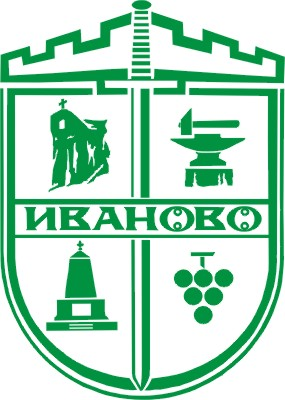 